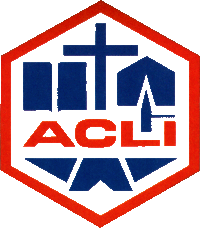 Circolo Acli San Giovanni apsParrocchia di San Giovanni Decollato, Trieste Acli Friuli Venezia Giulia aps- Acli provinciali Trieste  aps MASCI Trieste  Venerdì 19 marzo 2021,dalle ore 16.30 alle ore 19,si terrà un incontro di spiritualità dedicatoall’Enciclica di Papa Francesco, Fratelli tutti.L’incontro sarà condotto da padre Gian Giacomo Rotelli SJ.Per iscriversi all’evento è necessario inviare una mail a:circoloaclisangio@gmail.comparrocchia@sangiovannidecollato.itGli iscritti riceveranno il link per stabilire il collegamento. Per informazioni:Circolo Acli San Giovanni apsMail: circoloaclisangio@gmail.comTel.: 3394874911 (ore 15-18) Finanziato con risorse del 5x1000 -Irpef 2018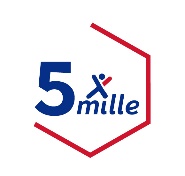 